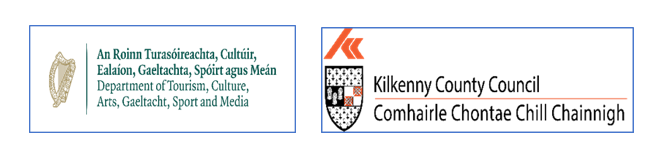 Kilkenny County CouncilDecade of Centenaries Grant Scheme 2023APPLICATION FORMPlease read Guidelines and Criteria before submitting application.CLOSING DATE: 5pm Monday 6th March 20231.0	Applicant DetailsName of Applicant: ______________________________________________________Organisation (if applicable) ________________________________________________Name and Title of contact person (for payment purposes):______________________________________________________________________Tel: ______________________________ E-Mail_______________________________Website: (if applicable) __________________________________________________Address: __________________________________________________________________________________________________________________________________________________________________________________________________________2.0	Project DetailsTitle of proposed projectDescription of the project (max 200 words) setting out how it commemorates events, people or life in Kilkenny during 1923. Please note it is intended that this description will be used online for promotional purposes and all details, must be as precise as possible:  Location of project (i.e. townland; nearest village/town)_____________________________________________________________________Precise Date(s) of project. Please note that these dates will be promoted online. Commencement date ___________________Completion date ______________________To which of the following does the Project relate to:Please state the type of project, e.g.  lecture, exhibition, video etc ___________________________________________________________________________Please provide details of the target audience and numbers (e.g. children, families, communities etc): Financial informationCOSTS	Please provide a detailed breakdown of costs. Where relevant, supply quotes or tenders if available. Please note that receipts (marked paid) are required on completion of the project.INCOME Please provide a detailed breakdown of all other income sources, if any: TOTAL AMOUNT SOUGHT FROM KILKENNY COUNTY COUNCIL: €______________________If a shortfall occurs, how do you propose to fund the shortfall for the project?Has this project received or applied for other sources of funding? Yes____      No _____If yes, please state the source and amount of fundingPlease note that no double funding from Kilkenny County Council is allowed.PROMOTIONPlease indicate how the project will be promoted, i.e. brochures, posters, radio, facebook, Instagram, twitter, newspaper, etc.: Please provide details of your experience in delivering projects of this natureAPPLICANT STATEMENTI have completed all relevant sections of this application form and confirm that all information provided is accurate. I am aware of the Council’s Guidelines for assistance.Name (printed): ______________________________	Signature: ___________________________________	Date: _________________	Please email completed forms to heritage@kilkennycoco.ie 5pm Monday 6th March 2023Would you like to be kept informed by email of upcoming heritage events, news and information, including details of events commemorating 1921-1923 in County Kilkenny? If yes, please enter your email address here: ______________________________________________________________________ STRANDNAMEPlease tick1Community led commemoration2Respectful non-partisan remembrance3Partitioning of Ireland4Ireland and the wider world 5Experiences of women6Establishing a new order 7A changing society 8Creative thinking and the arts ITEM (e.g., printing, marketing, services, etc)ESTIMATED COST (€)TOTAL ESTIMATED COST OF PROJECTITEM (e.g. sponsorship, own resources, other funding sources)ESTIMATED INCOME (€)TOTAL ESTIMATED INCOME